https://confluence.is-mis.ru/pages/viewpage.action?pageId=400449783 v.2.6.0 Методические рекомендации по заведению расписания, мед. служб, специалистов для записи на вакцинациюРТ МИС. Витрина ДанныхExported on Jul 25, 2023СодержаниеНастройки Структуры МОАРМ Администратора МО/АРМ Администратора ЦОДНастройки расписанияАРМ Регистратора поликлиникиАРМ Врача поликлиникиНастройки Структуры МОАРМ Администратора МО/АРМ Администратора ЦОДНастройка медицинских служб производится в АРМ Администратора МО/АРМ Администратор ЦОД на форме Структура МО. Путь до формы: АРМ Администратора МО/АРМ Администратора ЦОД → Верхнее функционально меню → Паспорт МО → Структура МО → Вкладка "Службы". 
Служба должна создаваться на уровне отделения МО.Ниже представлена матрица необходимых настроек служб в ЕЦП для корректной загрузки данных в Витрину расписаний. Внимание! 1. Настраиваем расписание для всех вакцин на одну службу.2. Расписание выкладываем на Службу, а не на услугу.Настройки расписанияАРМ Регистратора поликлиникиАРМ Врача поликлиникиРасписание ведется на службуРасписание ведется на специалистаНастройка службыДля службы необходимо указывать тип службы "31. Кабинет вакцинации".Установить флаг "Для записи через ЕПГУ использовать расписание службы"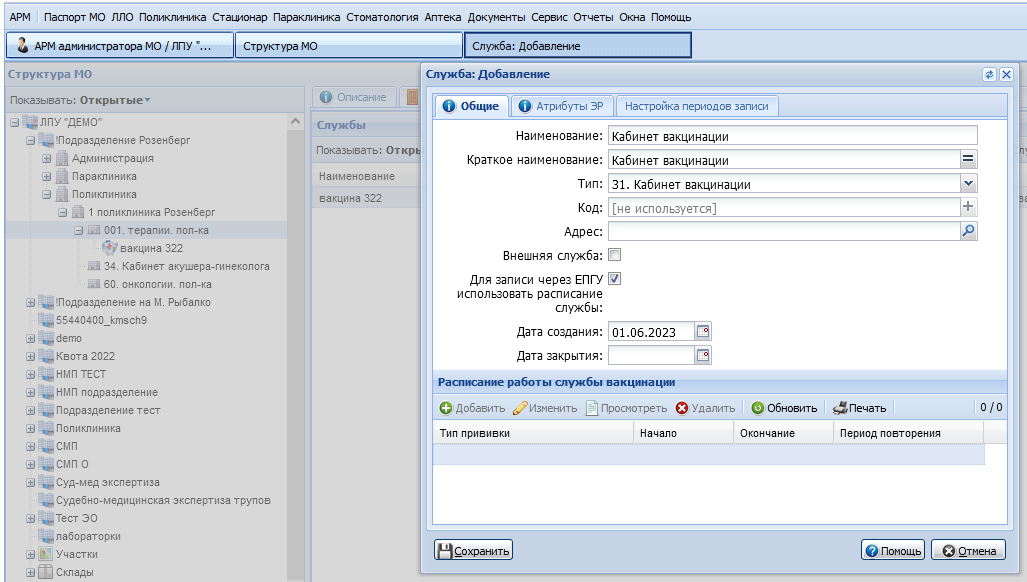 Для службы необходимо указывать тип службы "31. Кабинет вакцинации".Не устанавливать флаг "Для записи через ЕПГУ использовать расписание службы"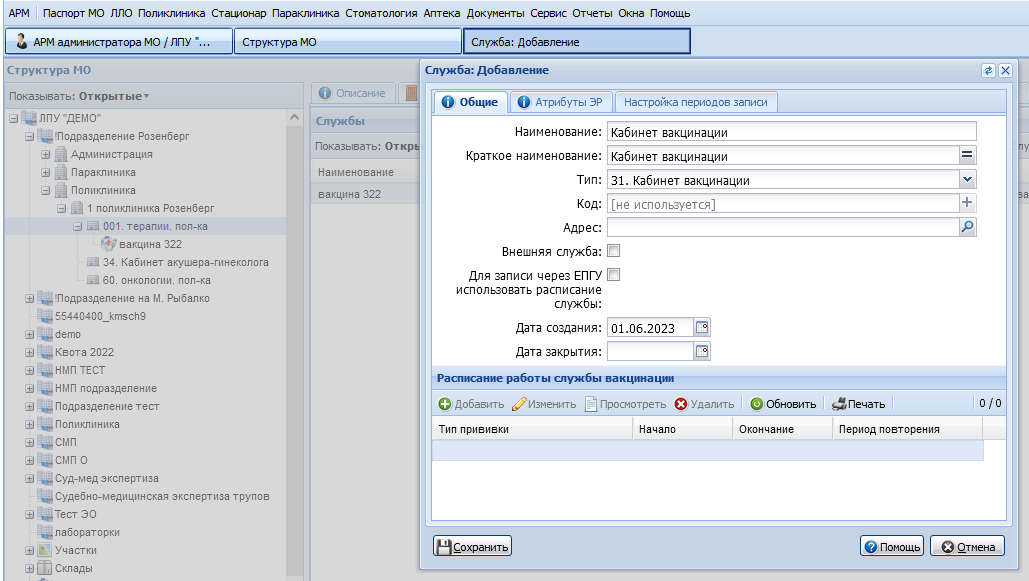 Настройка специалистовНе требуется.Убедиться, что для сотрудника указан тип записи "Через электронную регистратуру и регистратуру ЛПУ":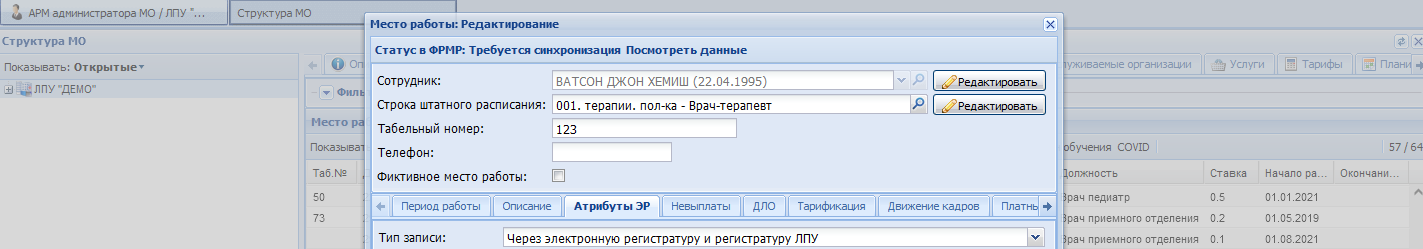 Добавить сотрудника на службу.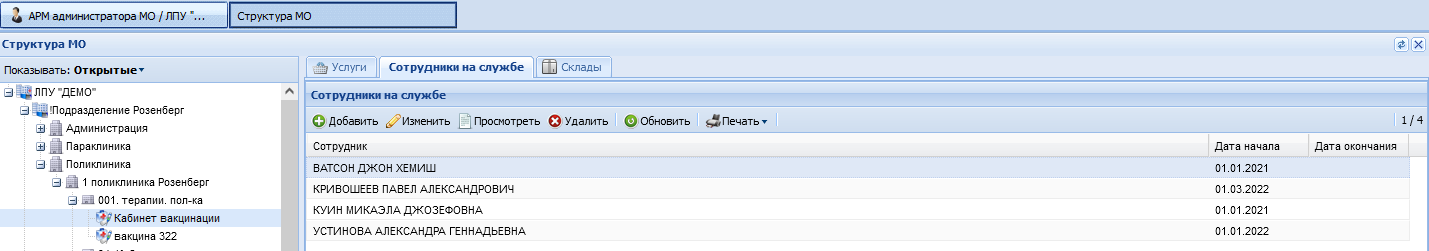 Настройка услугВ рамках службы необходимо добавить услуги категории "4. ГОСТ" по вакцинации (B04.014.004.%).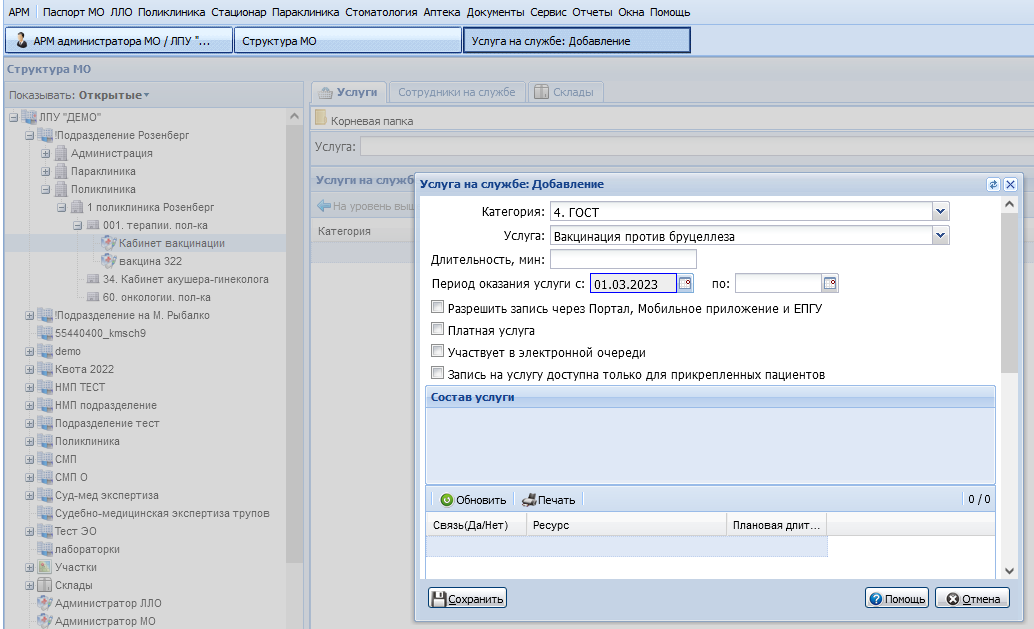 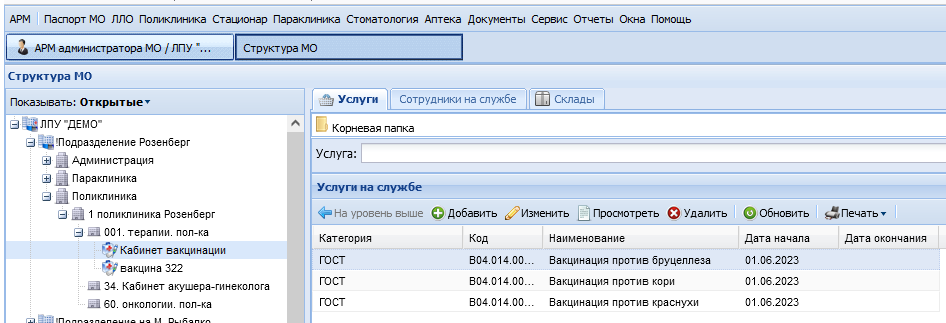 В рамках службы необходимо добавить услуги категории "4. ГОСТ" по вакцинации.Расписание ведется на службуРасписание ведется на специалистаНастройка расписанияНеобходимо создать расписание на службу. Путь до окна создания расписаний: Левое функциональное меню → Мастер создания расписаний. Старый интерфейс: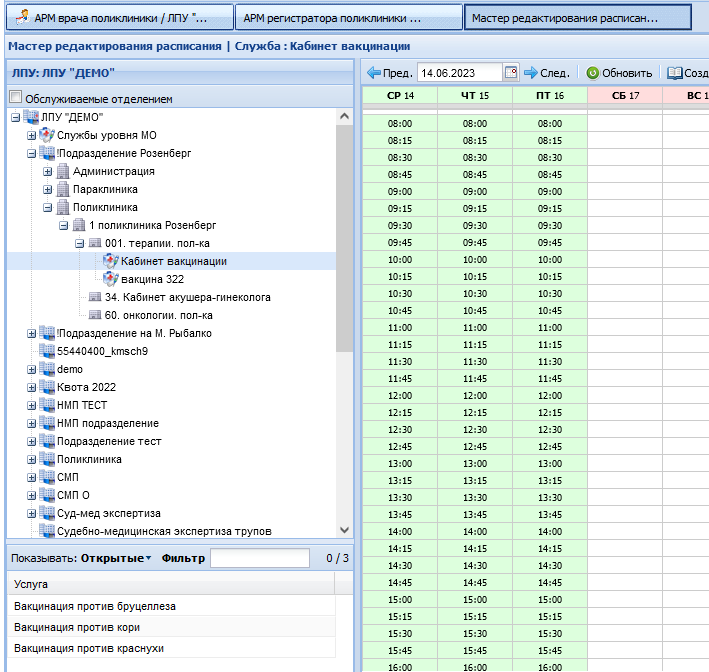 Новый интерфейс: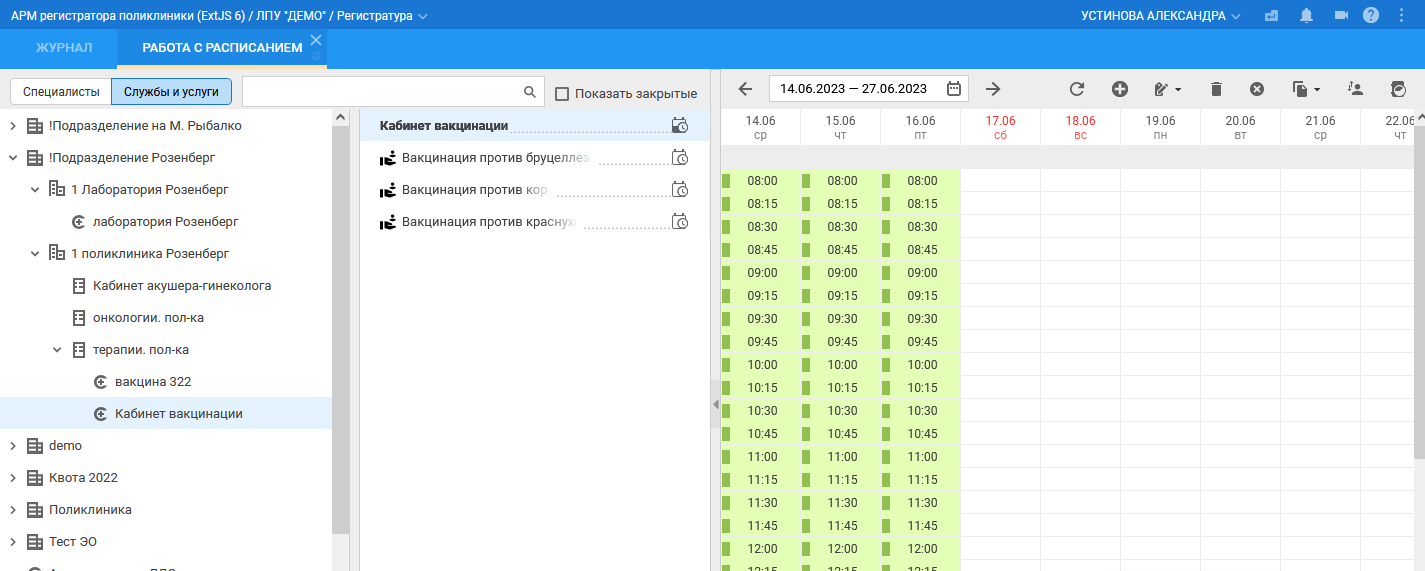 Для случая, когда расписание ведет Регистратор поликлиники: создать расписание на специалиста.Путь до окна создания расписаний: Левое функциональное меню → Мастер создания расписаний → Уровень нужного отделения. Старый интерфейс: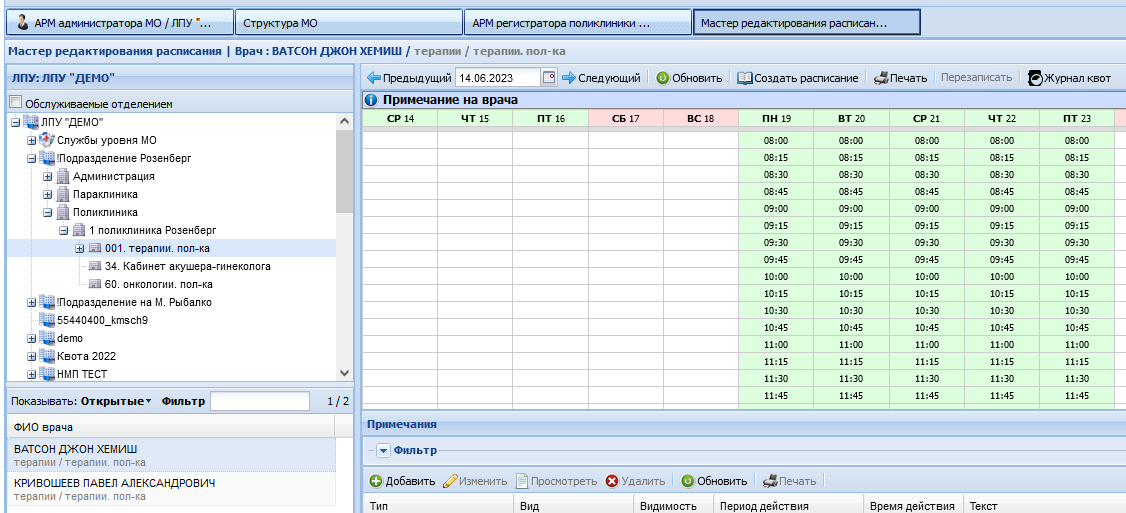 Новый интерфейс: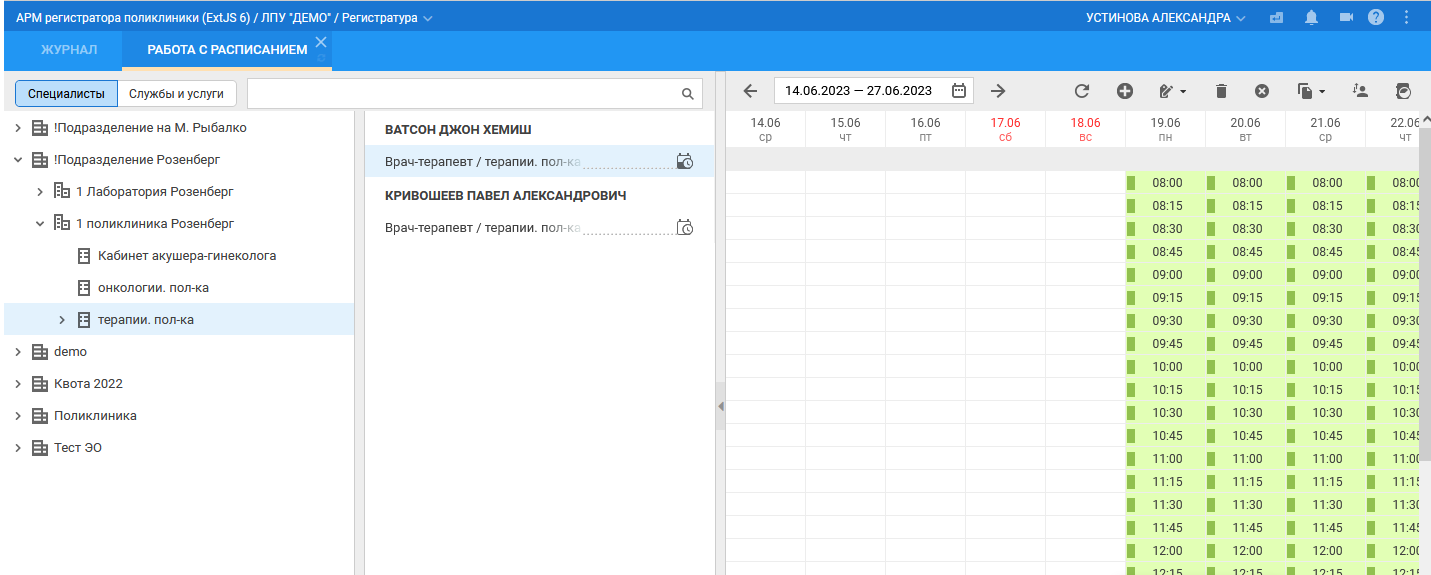 Расписание ведется на службуРасписание ведется на специалистаНастройка расписанияНе требуется.Для случая, когда расписание ведет сам специалист: создать расписание на специалиста.Путь до окна создания расписаний: Левое функциональное меню → Работа с расписанием. Старый интерфейс: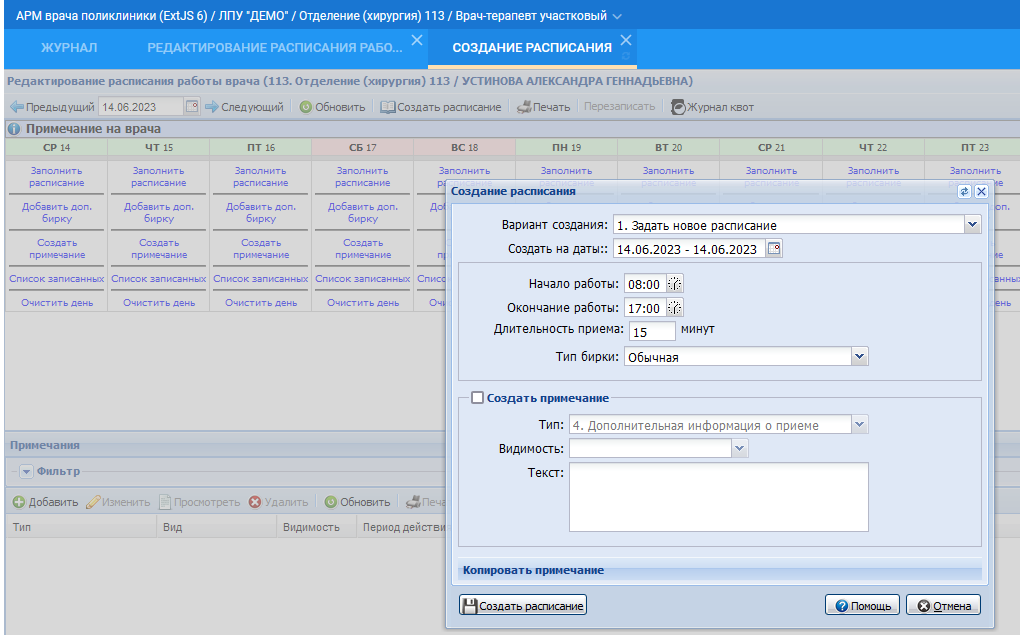 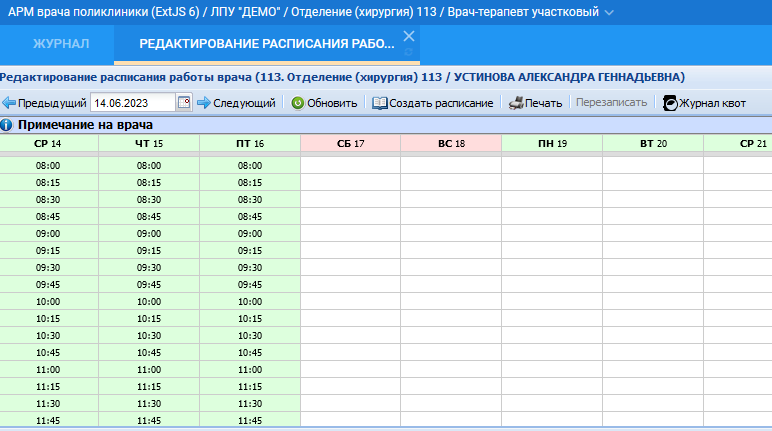 Новый интерфейс: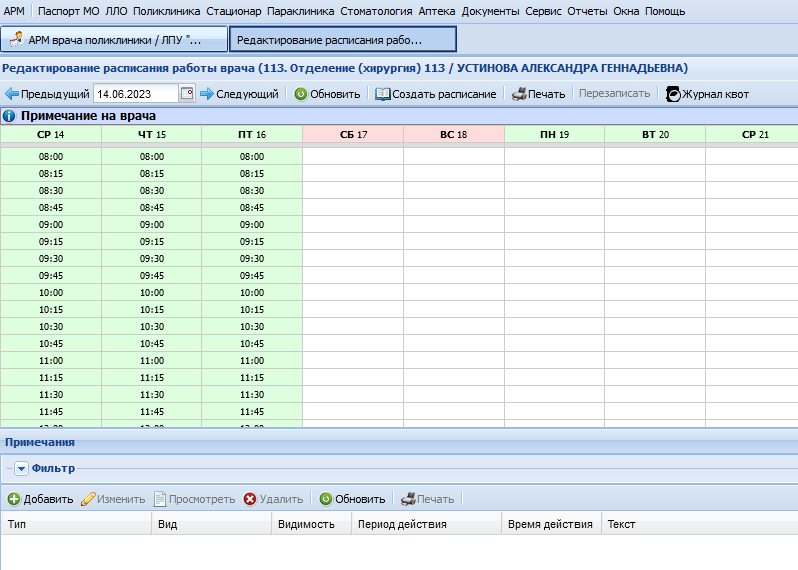 